Para receber nosso calendário 2020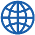 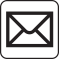 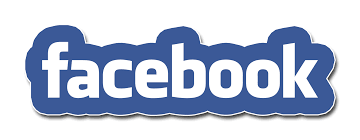 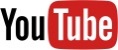 